衛生福利部國民健康署「罕見疾病個案通報審查基準機制」(送審資料表)
- 轉醛醇酶缺乏症 [Transaldolase deficiency ] -1. □ 病歷資料：包含臨床病史、家族史、臨床表徵及身體診察等病歷資料 (必要)2. □ 影像學檢查報告 (必要)3. □ 實驗室檢查報告 (必要)4. □ 基因檢測報告 (必要)5. □ 酵素活性分析 (選擇)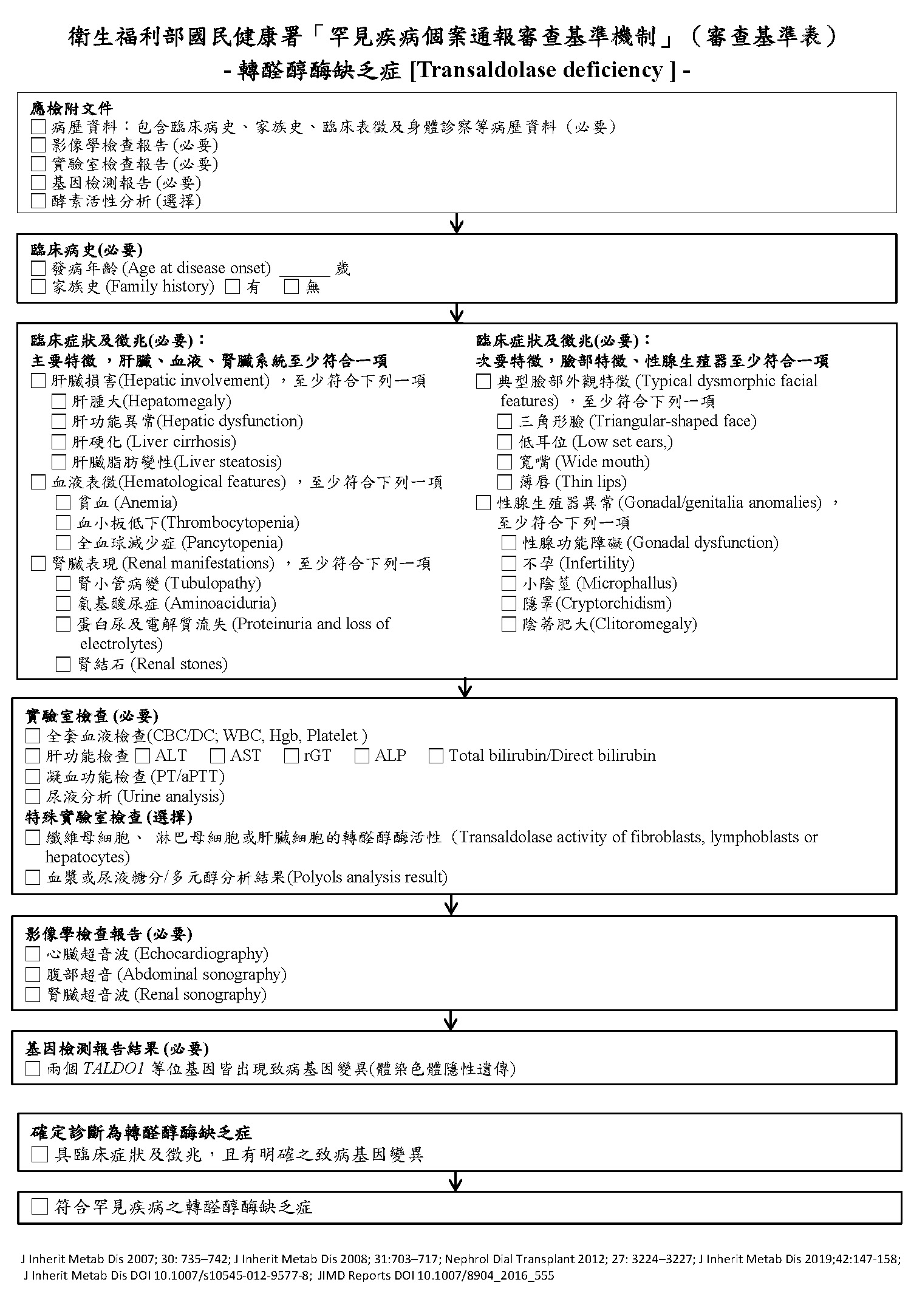 項目填寫部分病歷資料(必要) 臨床病史(必要)□ 發病年齡 (Age at disease onset)  ______ 歲 □ 家族史 (Family history)   □ 有   □ 無臨床症狀及徵兆 (必要)主要特徵，肝臟、血液、腎臟系統至少符合ㄧ項        □肝臟損害(Hepatic involvement) ，至少符合下列ㄧ項    □ 肝腫大(Hepatomegaly)    □ 肝功能異常(Hepatic dysfunction)    □ 肝硬化 (Liver cirrhosis)    □ 肝脂肪變性(Liver steatosis)□血液表徵(Hematological features) ，至少符合下列ㄧ項    □ 貧血 (Anemia)    □ 血小板低下(Thrombocytopenia)    □ 全血球減少症 (Pancytopenia) □腎臟表現 (Renal manifestations) ，至少符合下列ㄧ項    □ 腎小管病變 (Tubulopathy)    □ 氨基酸尿症 (Aminoaciduria)    □ 蛋白尿及電解質流失 (Proteinuria and loss of         electrolytes)    □ 腎結石 (Renal stones)次要特徵，臉部特徵、性腺生殖器至少符合ㄧ項 □典型臉部外觀特徵(Typical dysmorphic facial features)，至少符合下列ㄧ項    □ 三角形臉 (Triangular-shaped face)    □ 低耳位 (Low set ears,)    □ 寬嘴 (Wide mouth)    □ 薄唇 (Thin lips)□性腺生殖器異常(Gonadal/genitalia anomalies)，至少符合下列ㄧ項    □ 性腺功能障礙 (Gonadal dysfunction)    □ 不孕 (Infertility)    □ 小陰莖 (Microphallus)    □ 隱睪(Cryptorchidism)    □ 陰蒂肥大(Clitoromegaly) 實驗室檢查(必要)(請附相關影像資料)□ 全套血液檢查(CBC/DC; WBC, Hgb, Platelet )□ 肝功能檢查 □ALT  □AST  □rGT  □ALP □ Total bilirubin/Direct bilirubin□ 凝血功能檢查 (PT/aPTT)□ 尿液分析 (Urine analysis)特殊實驗室檢查(選擇)  (請附相關影像資料)□ 纖維母細胞、 淋巴母細胞或肝臟細胞的轉醛醇酶活性    (Transaldolase activity of fibroblasts, lymphoblasts or hepatocytes)□ 血漿或尿液糖分/多元醇分析結果(Polyols analysis result)影像學檢查報告 (必要)□ 心臟超音波 (Echocardiography)□ 腹部超音 (Abdominal sonography)□ 腎臟超音波 (Renal sonography)基因檢測報告(必要) (請附實驗室報告)□ 兩個 TALDO1等位基因皆出現致病基因變異(體染色體隱性遺傳)確定診斷為轉醛醇酶缺乏症□ 具臨床症狀及徵兆，且有明確之致病基因變異